TOQUERVILLE CITY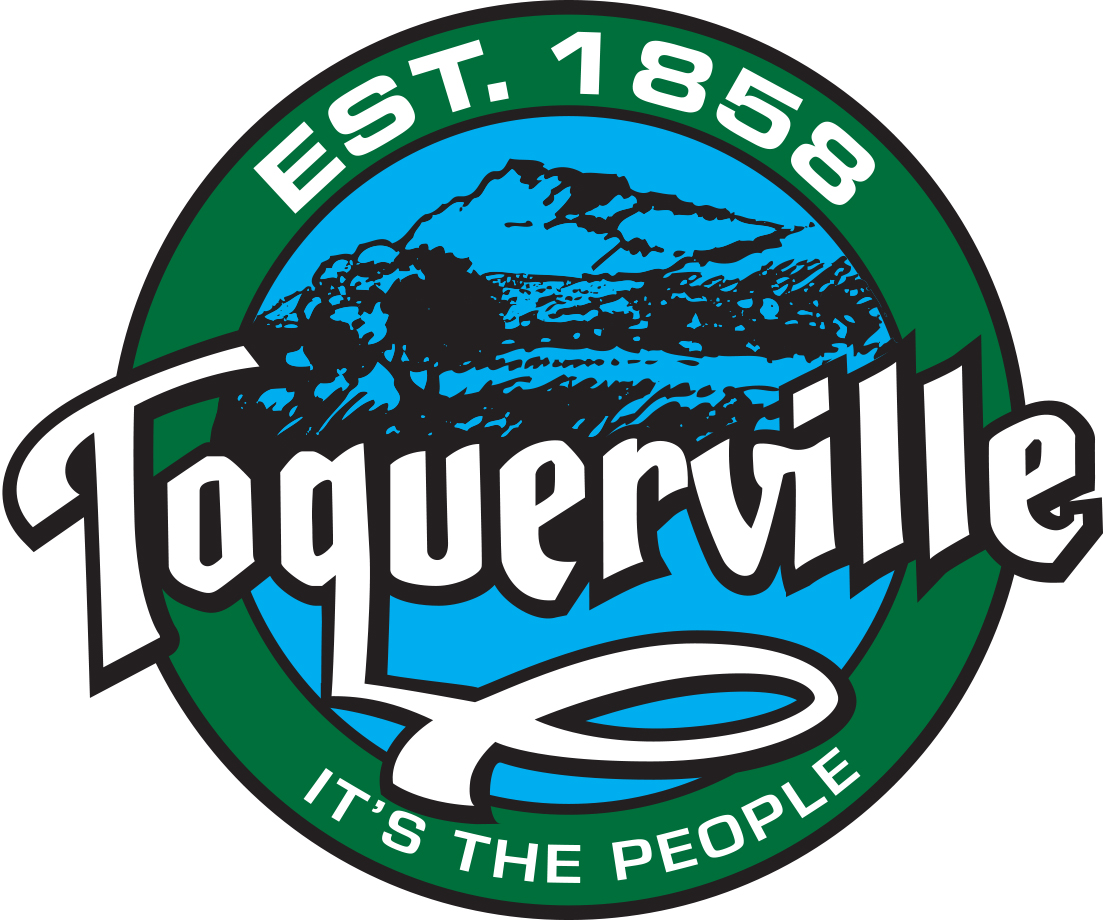 ORDINANCE 2020.XXAN ORDINANCE CREATING ADDITIONAL DESIGN STANDARDS APPLICABLE TO ONLY COMMERCIAL DEVELOPMENTS WITHIN THE CORPORATE LIMITS OF TOQUERVILLE CITY.  RECITALSWHEREAS, Toquerville City (“City”) is an incorporated municipality duly organized under the laws of the State of Utah;WHEREAS, the City is authorized and required pursuant to Utah Code Annotated, Title 10, Chapter 9a, Section 501 to create and enforce regulations regarding the use of land within the City’s municipal boundaries;  WHEREAS, pursuant to Utah Code Annotated, Title 10, Chapter 9a, Section 103 and Title 10, Chapter 3b, Section 301, the Toquerville City Council (“City Council”) is designated as the governing body  of the City and the primary Land Use Authority; WHEREAS, the City has determined that it is important to regulate the design, design elements, sizes, locations, and landscaping of commercial structures and developments so as to maintain a clean, organized, and aesthetically pleasing commercial areas within the City. WHEREAS, in order to provide for the health, safety and general welfare of the City and its residents by appropriately regulating the design, construction and landscaping of commercial structures and developments the Toquerville City Council has desires to adopt a new subchapter of Chapter 21 (to be known as Chapter 21a) which specifically regulate structures and developments located within the various commercial zones of the City.     ORDINANCE	NOW THEREFORE BE IT HEREBY ORDAINED by Toquerville City, Washington County, State of Utah, acting by and through the City Council, that in order to provide for the health, safety and general welfare of the citizens of the City the following subchapter of Chapter 21 to be known as Subchapter 21a (General Commercial Design Standards) as follow:GENERAL COMMERCIAL DESIGN STANDARDS10-21A-1	INTRODUCTION10-21A-2 	GENERAL DESIGN OBJECTIVES 10-21A-3 	SITE PLANNING10-21A-4 	ARCHITECTURAL GUIDELINES 
10-21A-5 	LANDSCAPING GUIDELINES 
10-21A-6 	TOQUERVILLE PLANT LIST10-21A-1 	INTRODUCTIONCommercial developments will occupy dominant locations within Toquerville and serve essential community commerce needs at different levels, from neighborhood to region-wide. The design of commercial spaces reflects the community’s character. The care and attention paid to the design of commercial projects exhibits the City’s pride in itself and contributes to its socio-economic vitality.The following guidelines provide design concepts and direction for all commercial projects, encourage high quality and innovative design solutions and recognize the importance of storefront visibility as well as parking and circulation design to the success of commercial enterprises. The guidelines that implement the Design Principles set forth are intended to foster developments which would be in keeping with the overall character of Toquerville.Site-specific standards shall take precedence when in conflict with the guidelines. Where such standards are silent, these guidelines will serve as a supplement. Toquerville City Ordinance Title 9 Building Regulations and Title 10 Land Use Regulations should be consulted for specific regulations governing land use and zoning development standards.These Design Standards apply to Neighborhood Commercial Districts, Highway Commercial & Planned Commercial Zones as defined in Title 10-12.   The commercial design guidelines will be reviewed by a Planning Commission Member or a representative that the Planning Commission designates.  10-21A-2 	GENERAL DESIGN OBJECTIVESThe design of each commercial project in Toquerville shall:Reinforce or establish a unique environmental image, for the commercial district zone within which the project site is located, by considering the scale, proportion and character of development in the surrounding areaEstablish attractive and functional site arrangement of buildings, open space, parking areas and landscaping.Provide site-specific, innovative, high quality architectural design solutions.Provide stylistically diverse architectural design solutions which convey a sense of timelessness and elegance.Facilitate pedestrian activity and access.Minimize impacts of noise, light and traffic.Preserve and take advantage of natural site amenities such as mature trees and hillside views.Preserve and incorporate structures which are distinctive due to their age, cultural significance, or unique architectural style into the project development proposal. Simple elegant forms, high quality design, details and materials are encouraged.10-21A-3 	SITE PLANNINGGradingLandform preservation shall shape and guide site development of commercial proposals. Grading shall not substantially alter natural grades to increase the area of developable land. Grading of or within characteristic topographical areas such as ridgelines, unique hillside features and creeks is prohibited.Innovative grading concepts such as contour grading, that incorporate use of variable slopes and meandering tops and toes of slopes techniques are encouraged. Smooth, gradual transitions between manufactured and natural slopes are recommended.Use of retaining walls shall be minimized. Where use of retaining walls cannot be avoided, they shall be screened to the maximum extent possible and use of plantable retaining walls systems should be employed as part of the design solution.CompatibilityProject design shall complement the surrounding built environment in pattern, function, scale, character and materials. Natural site features including streams, scenic vistas and stands of mature trees shall be integrated into the overall project design where applicable.The placement of structures, circulation patterns and open space location should acknowledge the site’s characteristics. Culturally and architecturally significant structures shall be preserved and incorporated in the project development proposal.Increased setback buffers, intensified landscaping, and building orientation and design techniques shall be utilized to attain the greatest degree of compatibility between commercial developments and lower intensity land uses.Linkages between commercial and residential uses are encouraged, where appropriate.Site Entry DesignSite entries may be accentuated by ornamental landscaping, decorative paving, raised medians, gateway structures, and monument signage.Where deemed appropriate, based on context considerations, main entry drives should include the following design features: a median with a 10-ft. (min) wide clear landscaped area between the street and the first bisecting parking aisle.a 5ft. (min) wide sidewalk on each side of the driveway.a 10-ft. (min) wide landscaped parkway on each side of the driveway.a 20-ft. (min) wide decorative paving band.Building SitingStructure siting shall take into consideration surrounding context, location of incompatible uses and unique site characteristics.The placement and design of structures on corner and mid-block parcels should create a strong visual and physical connection to the street frontage.Building and site arrangements shall facilitate pedestrian activity, screen parking and foster public use of spaces.Clustering of structures to create plazas and pedestrian malls is encouraged. When clustering is infeasible, visual and physical linkages between separate structures should be established by the selected architectural style, freestanding architectural elements (e.g. arcade systems, trellises) landscaping and hardscape.The building design of structures sited adjacent to street corners shall recognize the importance and visibility of the “local” by incorporating appropriate building massing and forms to “anchor” the intersections. Angled or curvilinear building forms and plazas are encouraged at corner locations.Extensive parking lot areas between buildings and right-of-ways are discouraged along pedestrian oriented as well as auto oriented corridors. Parking lots shall occupy no more than 60% of a site’s street frontage. Use of landscaping and architectural elements to enhance perimeter parking areas is encouraged.Vehicular Access/ Circulation/ ParkingSite access and circulation design shall promote safety, efficiency, and convenience for vehicular and pedestrian traffic.Use of streets to fulfill internal circulation needs is not permitted. A continuous circulation network system shall be provided throughout the site to the greatest extent possible. Dead-end driveways will be minimized. Adequate areas for maneuvering, stacking, truck staging, loading and emergency vehicle access shall be provided on site.The number of site access points shall be proportional to the functional needs and scale of the development.Placement of driveway entrances in proximity to street intersections shall be avoided. Use of common or shared driveways is encouraged. Driveway entry locations should be aligned with existing or planned median openings and driveways on the opposite side of the roadway.  Buildings and/ or plazas should “anchor” corner locations. The parking lot design, particularly of larger parking lots, should differentiate and provide the following: major access drives with no direct access to parking spaces; primary circulation drives with minimal parking; and parking aisles for direct parking space access. Loading and service access and circulation should be independent from the general circulation system. Parking shall not dominate street frontages. Parking areas shall be screened by landscaping and structures.  Larger parking lots should be divided into a series of interconnected areas.A raised walkway and landscape strip should be provided between parking areas and buildings. Walkway and landscape strip dimensions shall amply accommodate anticipated functions, intensity of use, landscaping theme and associated planting materials. Placement of parking areas along primary circulation driveways and adjacent to building entrances is discouraged.Pedestrian CirculationPedestrian linkages shall be established between buildings, sidewalks and parking areas.  Clearly defined pedestrian paths must be provided from sidewalks and parking areas to primary building entrances.Pedestrian pathways should be separated from vehicular traffic by a change in grade level. Use of raised pedestrian pathways in conjunction with enhanced paving, landscaping and bollards to delineate pedestrian paths is recommended. Parking areas should be designed in a manner that allows pedestrians to walk parallel to moving cars and minimize the need for pedestrians to cross parking aisles and landscape islands to reach building entries.Plazas and CourtyardsInclusion of plazas and courtyards within commercial developments is encouraged. Entries to plazas and courtyards should be inviting and well lit. Landscaping, water features, and public art should be incorporated into plaza and courtyard design.  Courtyards should be buffered from parking areas and drive aisles.  Primary access to public plazas and courtyards should be provided from the street. Secondary access should be provided from retail shops, restaurants, offices and other uses within the development. Shade trees or architectural elements which provide shelter and relief from direct sunlight should be provided within plazas and courtyards. Inclusion of architecturally integrated outdoor dining areas should be integrated within the overall site and building design.Auxiliary Structures/AreasAuxiliary structures and areas such as play structures should be integrated within the overall site and building design.Loading, Delivery, Trash Enclosures, ScreeningsLoading and delivery service areas shall be located and designed to minimize their visibility, circulation conflicts and adverse noise impacts.The building structure(s), architectural wing walls, freestanding walls and landscape should be used to screen loading and delivery service areas.Placement of loading and delivery areas within setback areas is discouraged. The location of trash enclosures should be easily accessible for trash collection and shall not impede general site circulation patterns during loading operations.Trash Walls and fences should be designed to complement the project’s architecture. Landscaping should be used to soften the appearance of wall and fence surfaces.Solid wall enclosures with pilasters, decorative caps and offsets are recommended for screening purposes.Solid walls and fences within front and exterior side yards of commercial sites shall be avoided.The design of outdoor dining enclosures should be integrated within the overall project design and should be consistent with the architectural theme.PavingPaving materials should complement the overall architectural theme. Use of unadorned concrete paving solutions is generally discouraged. Use of decorative paving materials is recommended.Decorative paving should be incorporated into parking lot design, driveway entries, pedestrian walkways and crosswalks on private property.Use of pavers that allow water infiltration is encouraged. Use of stone and brick is acceptable, where such materials are deemed appropriate. Use of stamped and color concrete treatments is acceptable, where such materials are deemed appropriate decorative paving is encouraged. LightingThe type and location of parking lot and building lighting shall preclude direct glare onto adjoining property, streets, or skyward. Lighting systems should be designed for two operating levels; a higher intensity lighting level for business operating hours and a reduced intensity level for non-operating hours.The design of the light fixtures and their structural support should be architecturally compatible with the theme of the development.Pedestrian scale/decorative light fixtures are encouraged. “High mast” poles are discouraged.  Lighting should be designed to satisfy functional and decorative needs. Security lighting should be designed as part of an overall lighting plan.  Storefront lighting should complement the architectural style of the building while providing illumination of building facades and entrances.Use of accent architectural lighting is encouraged.Title 10, Chapter 24 should be consulted for specific regulations governing lighting standards.Other Site AmenitiesSite amenities must be coordinated in terms of color, materials and design in order to convey a cohesive project appearance and distinctive character.Site FurnitureSeating will be included within plazas, courtyards and along pedestrian circulation areas.Tree Grates/GuardsTree grates should be utilized along street frontages and plaza areas where a decorative and/or continuous walking surface is desirable. Grates should be a minimum of four feet in diameter and should incorporate knockouts to accommodate the growth of the tree trunk over time.Tree guards should be provided to protect trees in high activity areas. Their design should be compatible with site furnishings.BollardsBollard design if utilized shall be consistent with the overall project 
theme and should complement other site furnishings.At locations where emergency access may be necessary, removable bollards shall be used.Pots and PlantersThe placement of planters and pots may be used to organize, accent and direct pedestrian traffic flow.Planters and pots should be utilized to provide visual interest and color accent building recesses, at locations where access is discouraged and adjacent to blank walls.Planter colors and materials shall be compatible with the architectural theme.Kiosks, Bulletin Boards, DirectoriesKiosks, bulletin boards and directories shall be provided near vehicular and pedestrian entrances to multi-tenant commercial developments.Directory and bulletin board siting must maximize their visibility while minimizing the potential for creating a traffic hazard.Kiosk design shall be consistent with the architectural theme of the development and other site furnishings.Trash ReceptaclesTrash receptacle design should coordinate with other streetscape furnishings.Bicycle RacksBicycle rack design should be consistent with other streetscape furnishings. Use of “loop racks” and “ribbon bars” are encouraged.Bicycle racks should be located in visible areas.10-21A-4 	ARCHITECTURAL GUIDELINESArchitectural ImageryThe architectural design for all new structures which are located outside the historic downtown area must consider the City’s early Utah Pioneer heritage; however, no particular architectural “style” or theme will be required. Buildings should convey a sense of authenticity, timelessness and elegance regardless of style or genre.  High quality, innovative architecture is encouraged.The architectural style/design should enhance the site’s context and shall be harmonious with existing building massing, scale, proportions, colors and materials. In all cases the selected architectural style shall be utilized on all building elevations.Architectural details and variations in form should be incorporated in the building design in order to create visual interest.Site-specific design solutions are encouraged.Use of “building prototypes” for the purpose of achieving corporate image advertising objectives is discouraged.Building Façade and Roof ArticulationBuildings should be segmented in distinct massing elements.Vertical and horizontal offsets should be provided to minimize building bulk.Articulated building facades which employ variable architectural elements and details are encouraged along street frontages.Structures such as pergolas, arcades and trellises should be utilized to visually and physically link buildings and create connections to adjacent sidewalks.The architectural design and placement of “Anchor buildings” on site must balance and not overshadow minor “in-line” tenant spaces and “freestanding pad” structures.Building entries should evoke a “sense of arrival” by being distinctively designed and readily identifiable. Variations in massing, architectural detailing, colors and materials are encouraged to articulate entry areas.All wall surfaces visible to the public should be architecturally enhanced.Where vertical architectural elements (e.g. clock towers, stair towers) are proposed as focal points, their scale and relationship to the main structure should be carefully considered.Stairways should be designed as an integral part of the building architecture.Nearly vertical or mansard roofs shall be avoided.Gutters and downspouts should be concealed, unless designed as a decorative architectural feature.Mechanical equipment should be fully screened. All screening enclosures must be compatible with the building’s architecture, colors and materials.FenestrationThe proportions and location of fenestration elements (e.g. doors, windows, skylights) should relate to the scale of the building upon which they are located.Security hardware should be architecturally integrated within the building design. The use of scissor grilles is strongly discouraged.Building Materials and ColorsThe colors and materials palette utilized by national franchise tenants should complement the overall design theme and surrounding development.Use of precast building materials is generally discouraged and may be considered and permitted on a case-by-case basis.A high quality stone and brick veneer as well as use of muted, deep tone color is encouraged.Building LightingLighting should be designed to satisfy functional and decorative needs.Security lighting should be designed as part of an overall lighting plan rather than as single stand-alone elements.Storefront lighting should complement the architectural style of the building while providing illumination of building facades and/or entrances.10-21A-5 	LANDSCAPING GUIDELINESStandard GuidelinesProject landscaping should be designed to contribute towards achieving an overall cohesive appearance and compatibility with its surroundings.Landscaping should define site functions, enhance architecture, soften the appearance of structures, buffer incompatible land uses and screen undesirable views.Tiered planting (tree-shrub-groundcover) and decorative hardscape should be utilized to enhance the visual character of the project. All areas not covered by structures, with the exception of service yards, walkways, driveways, and parking spaces, should be landscaped.The following planting design concepts are encouraged:Specimen trees (12-16 ft. high minimum from finish   grade, or as recommended by conditions of approval) in informal groupings or rows at major focal points.Use of flowering vines both on walls and arbors or trellises.Use of planting to soften building lines with shadows and patterns. Use of “canopy-trees” in parking areas and passive open space areas.Use of berms, plantings, and walls to screen parking lots, trash enclosures, storage areas, utility boxes, etc.Existing mature, healthy trees should be preserved and incorporated within the overall landscaping plan. Landscaping should be used to define site functions and create a buffer between pedestrians and vehicles.Plant species identified Section 10-21a-6 shall be used considering the Toquerville desert environment.Trees and large shrubs should be placed as follows:a 10 ft. (min) between center of trees and edge of driveway,a 10 ft. from water meter or gas meter and sewer laterals,a 25 ft. (min) between center of trees and beginning of curb returns at intersections,a 25 ft. (min) between center of trees and large shrubs to utility poles and street lights, an 8 ft. (min) between center of trees or large shrubs and fire hydrants and fire department sprinkler and standpipe connections, Root-barriers (guards) are required to be installed between planting and adjoining hardscape areas. a 5 ft. (min) clearance should be provided between root barriers and adjacent hardscape areas.Synthetic turf is not permitted as a substitute for planting materials.Use of vines and climbing plants on trellises, and privately owned perimeter walls is encouraged.Landscaping should be in scale with adjacent buildings and of appropriate size at maturity to accomplish its intended goals.Landscaping materials must be spaced so that they do not interfere with the lighting of the premises or restrict access to emergency apparatus (e.g. fire hydrants, fire alarm boxes).Trees or large shrubs shall not be planted under overhead lines or over underground utilities if their growth will interfere with the installation or maintenance of these utilities.Provision of landscaping adjacent to buildings is encouraged.Parking Lot LandscapingParking lot landscaping should accent driveways, frame the major 
circulation aisles, and highlight pedestrian pathways.Parking areas should provide interior planting islands. These landscaping areas should be planted with trees, low shrubs and groundcover.All parking lot street frontages should be screened by landscaping. Parking lot landscape screening should be implemented by utilizing one or a combination of the following:A 32-inch high (max) hedge,A 32-inch high (max) earth berm with a slope no greater than 3.5:1Trees planted at a distance of 35 ft. on center. Trees should be a 12-16 ft. high min. from finish grade, or as recommended by conditions of approval.Slope Vegetation and Erosion ControlAll proposed slopes with a gradient greater than 6:1and a vertical height of 3 ft. or greater, shall be vegetated within 30 days of completion of grading.All plant materials shall be appropriately spaced to control soil erosion.Trees, shrubs, and ground covers should be planted in undulating groupings to improve the character of manufactured slopes.Vegetation of permanent slopes should include permanent necessary irrigation.10-21A-6 	TOQUERVILLE CITY PLANT LIST (Modified July 16, 2020)Notes:Trees & plants native to the Toquerville area are identified in the left column.With the frequency of high winds in the Hurricane Valley it is recommended to securely stake trees.This list has been modified to meet the requirements identified by the Toquerville Planning Commission.Severability.  If any section, clause or portion of this Ordinance is declared invalid by a court of competent jurisdiction, the remainder shall not be affected thereby and shall remain in full force and effect.Conflicts/Repealer.  This Ordinance repeals the provisions of any prior ordinance in conflict herewith.Effective Date.  This Ordinance shall become effective immediately upon the signing of the Toquerville City Council.ADOPTED AND APPROVED BY THE TOQUERVILLE CITY COUNCIL this ______ day of ___________, 2020 based upon the following vote:	Council Member:	John 'Chuck' Williams	Aye ___	Nay ____	Keen Ellsworth	Aye ___	Nay ____	Justin Sip	Aye ___ 	Nay ____	Gary Chaves	Aye __	Nay ____    	Ty Bringhurst  	Aye ___	Nay ____LARGE TREESLARGE TREESLARGE TREESLARGE TREESLARGE TREESLARGE TREESLARGE TREESNativeCommon NameBotanical NameDescriptionWater UseWater UseArizona AshFraxinus veluntinaWithstands hot, dry conditions, Lows - 10̊LowLowBloodgoodSycamore/London Plane TreePlantanus acerifoliaLarge tree, heavy trunk, large hairy leavesModerateModerateBottle TreeBrachychiton populneusEvergreen, use for shade tree or high, wide windbreakLowLowChinese PistachePistacia chinesisModerate grower, handles alkaline soilsLowLowCommon HackberryCeltisoccidentalisTolerates strong winds, desert heat, and dry alkaline soils; Upright growth habit, may exceed 40-50'; good choice for street or lawn treeModerateModerateCork OakQuercus suberMay see cold injury in less than Zone 5LowLowFan-Tex AshFraxinuveluntina ‘Rio Grande’Foliage resistant to wind burnLowLowFruitless MulberryMorus albaLowLowHankow WillowSalix matsudanaPopular in high desertModerateModerateHolly OakQuercus ilexMay be trained or shearedLowLowHoney LocustGleditsiatriacanthosFast growingModerateModerateHoney Locust, ShademasterGleditsiatriacanthos inemisFast growing, G. t. inermis are thornless and have less litterModerateModerate'Shademaster'ModerateModerateLace Bark ElmUlmus parvifoliaModerateModerateLive Oak (same as Southern Oak)Quercus virginiaLowLowMontebello AshFraxinus 
veluntinaAdapted well to low desert areas, best tree for low desertLowLowMt. Atlas Pistache‘Coracea’Native of Southern CaliforniaLowLowOrange County AshPistacia atlanticaSlow to moderate growth, water deep & infrequentLowLowFraxinusFast growing, tolerates all kinds of soilLowLow‘Orange County’LowLowRaywood AshFraxinus veluntina‘Raywood’Foliage sensitive to high windFoliage sensitive to high windLowRed Push PistachePistacia ‘Red Push’Needs well drained soil, water deep & infrequentNeeds well drained soil, water deep & infrequentLowSouthern Live Oak (same as Live Oak)Quercus virginianaEvergreen, best oak for low desertEvergreen, best oak for low desertLowShademasterLowShoestring AcaciaAcacia stenophyllaTolerant of saline, alkaline and waterlogged soils, weeping habitTolerant of saline, alkaline and waterlogged soils, weeping habitLowSweet GumLiquidambar styracifluaNot good in alkaline soilsNot good in alkaline soilsModerateTexas Red Oak also called Buckley OakQuercus buckleyiTakes the alkaline soilTakes the alkaline soilLowTexas Umbrella /ChinaberryMelia azedarachTolerates heat, wind, poor soil, droughtTolerates heat, wind, poor soil, droughtModerateSMALL TREESSMALL TREESSMALL TREESSMALL TREESSMALL TREESSMALL TREESSMALL TREESSMALL TREESNativeNativeCommon NameBotanical NameDescriptionDescriptionWater UseAcaciaAcacia sp.Not adapted to colder areasNot adapted to colder areasNo-LowGinkoGinko bilobaAncient survivor of prehistoric timesAncient survivor of prehistoric timesModerateGlossy PrivetLigustrum lucidumMay suffer in full sun, shrub or treeMay suffer in full sun, shrub or treeRegularGolden RaintreeKoelreuteria paniculataWell adapted to St. George, famous for Japanese lantern- like papery fruitWell adapted to St. George, famous for Japanese lantern- like papery fruitModerateHawthorneCrataegus Sp.Tolerant of any soil, with good drainageTolerant of any soil, with good drainageModerateHoney MesquiteProsopis 
glandulosaGood desert treeGood desert treeNo-LowLittle Leaf AshFraxinum anomalaNative to canyons and stream bedsNative to canyons and stream bedsLownativenativeNetleaf HackberryCeltis reticulataTolerates strong winds, desert heat, and dry alkaline soils. Canyon/wash small treeTolerates strong winds, desert heat, and dry alkaline soils. Canyon/wash small treeModerateWilson OliveOlea europaeaTolerates heat, alkaline soil. Cold TenderTolerates heat, alkaline soil. Cold TenderLowRedtip PhotiniaPhotinia FraseriSensitive to iron deficiency, good espalierSensitive to iron deficiency, good espalierModerateScrewbean MesquiteProsopis torreyana pubescensSpirally twisted seedpods, bluish green foliageNo-LowNo-LowSilk Tree, MimosaAlbizia julibrissinNot long-livedLowLowSumacRhusBrilliant fall leaf color, tolerates all soils, but soggy soils can kill themLowLowWestern MesquiteProsopis torreyanaThornless variety of Honey MesquiteNo-LowNo-LowYellow/Red Bird of ParadiseCaesalpinia gilliesiiAttracts hummingbirdsLowLowChaste TreeVitex agnus-castusTree or shrub, well adapted to desert , spreading habitModerateModerateChinese Flame TreeKoelreuteria bipinnataAdaptable to different soils, flowers produce little Japanese lanternsModerateModerateChitalpaChiltalpa tashkentensis ‘Pink Dawn’Struggles with mid-summer heatLowLowCrape MyrtleLagerstroemia sp.Adapted well to St. George, flowers bloom on new woodModerateModerateDesert Museum Palo VerdaCercidium ‘Desert 
Museum’Fast growing, best of this specieLowLowDesert WillowChilopsis linearisNative desert species, blossoms attract humming birdsLowLowFruitless PlumPlumDark purple leavesModerateModerateFlowering PearPyrus calleryanaCan grow well in clay soils, but struggle if soil is shallowModerateModerateIndian Bean Tree (Northern Catalpa)Catalpa speciosiaLarge pods hang in late summer, soil tolerant, does not tolerate wind wellModerateModerateJapanese Pagoda(Chinese Scholar Tree)Sophora japonicaSmall yellow flowering tree, moderate growth up to 70 ft.ModerateModerateJujubeJujubeTakes well to desert conditions, edible fruitModerateModerateRedbudCercis occidentalisEarly blooming treeModerateModerateTexas Mountain LaurelSophera secundifloraEvergreen or deciduous, tree or shrub, provide good drainageModerateModerateAleppo PinePinus halepenisHandles poor soil and desert heatLowLowArizona CypressCupressus arizonicaAdapted to the cooler area of the county, mass for windbreak or screenNo-lowNo-lowBlue Atlas CedarCedrus atlanticaDrought tolerant, nice specimen treeModerateModerateDeodar CedarCedrus deodaraMay get spider mites easilyModerateModerateItalian Stone PinePinus pineaSlow growing, large rounded shapeNo-LowNo-LowJapanese Black PinePinus thunbergiiSlow growing, irregular shapeModerateModerateLeyland CypressCupressocyparis leylandiifast growing screen tree, tolerant of soils, climate and strong windModerateModerateMondellPine/Afghan PinePinus eldaricaBest desert pine, upright growth habitNo-LowNo-LowCalifornia Fan PalmWashingtonia filiferaFast growing, too tall for most home gardens (6)LowLowMediteranean Fan PalmChamaerops humilisWinter hardy for brief periods, slow growing, tolerates poor soil and wind- (1)ModerateModerateMexican Fan PalmWashingtonia robustaSlimmer than California Fan (2)LowLowSHRUBSSHRUBSSHRUBSSHRUBSSHRUBSSHRUBSSHRUBSSHRUBSNativeNativeCommon NameBotanical NameDescriptionWater UseWater UseAgave speciesAgaveMay shrivel during drought, but plump up with moistureNo-LowNo-LowNativeNativeApache PlumeFallugia paradoxaCanyon/wash large shrub, flower resemble single white roses and progress to a light pink feather lookNo-LowNo-LowArizona RosewoodVauquelinia californicaSomewhat reminiscent of oleander in habitNo-LowNo-LowNativeNativeBarrel CactusCactacea sp.Slow growth, needs little waterNo-LowNo-LowBig SagebrushArtemisia tridentataRock/outcrops medium shrubNo-LowNo-LowBrittlebushEnceila frutescensDeciduous medium shrub, yellow floweringNo-LowNo-LowBush Morning GloryConvolvulus cnerorumEvergreen shrub, fast spreadingModerateModerateButterfly BushBuddleja davidiiAttracts butterfliesModerateModerateCentennial Brown BaccharisBaccharis centennialAble to grow in difficult conditionsNo-LowNo-LowDesert LilacCeanothus greggiiAn evergreen perennial which forms white flowers blooming from March to April.LowLowNativeNativeCliff RoseCowania mexicana stansburianaTree or shrub, flowers resemble single rosesModerateModerateCotoneasterCotoneaster sp.Low-growing, prefers poor, dry soilNo-LowNo-LowNativeNativeCreosote BushLarrea tridentataNative low desert large shrub, tolerates wind, can be used as a formal hedgeNo-LowNo-LowDatil Yucca, Banana YuccaYucca baccataMedium shrub, 3' high x 5' wide, fleshy, edible banana- like fruits to 6" longNo-LowNo-LowDesert SpoonDasylirion wheeleriVery drought tolerant, good drainageNo-LowNo-LowDorr SageSalvia DorriiEvergreen flowering shrub, needs good drainage, drought tolerantLowLowFernbushChamaebatiaria 
millefoliumScreening and hedges, showy flower resembles white lilacsNo-LowNo-LowForsythiaForsythia goldEarly yellow blooming, then leafs out long thin glossy green leavesModerateModerateNativeNativeFourwing SaltbushAtriplex canescensSand desert large shrub, fire resistantNo-LowNo-LowFragrant SumacRhus aromaticaFoliage turns red in fall; Canyon/wash large shrubLowLowFremont BarberryBerberis fremontiiCanyon/wash large shrubModerateModerateBluebeardCaryopteris incanaHeat tolerant, recommend sunny exposureLowLowGreen HawthorneCrataegus viridisattracts birds and beesModerateModerateFremont' IndigobushDalea pulchraLow, trailing desert shrubNo-LowNo-LowNew Mexican PrivetForestiera neomexicanaDeciduous shrub to small treeLowLowHeavenly BambooNandina domesticaSmall shrubs, bamboo-type plantLowLowIndian figOpuntia ficus-indicaPlant bears prickly pears you see sold in grocery stores.LowLowJoshua TreeYucca brevifoliaDifficult under ordinary garden conditions, Spiny simple branched, slow growthNo-LowNo-LowJunipersJuniperus sp.Many forms of this evergreen shrubVariesVariesLittle OllieOlea europaeaOlive family, dense shrub excellent as screen or hedgeLowLowMexican Bush SageSalvia leucanthaEvergreen flowering shrub, tolerant of heat and coldLowLowMock OrangeChoisya ternataLuscious green leaves, doesn’t like alkaline soil or high- salt waterModerateModerateMojave AsterXylorihiza tortifoliaPerennial shrub, low growingNo-LowNo-LowNativeNativeMormon TeaEphedra viridiswill tolerate dry, exposed conditions and poor soils, but must have good drainage, has small flowers and leavesNo-LowNo-LowNativeNativeMountain MahoganyCercocarpus sp.Evergreen shrub/tree suited to dry rock slopesNo-LowNo-LowNarrowleaf YuccaYucca angustissimaBest in well-drained soilNo-LowNo-LowOcotilloFouquieria splendensWhip-like stems, thorny, orange flowers, need good drainageNo-LowNo-LowOleander (Poisonous Potential)Nerium sp.Tolerant of heat, blooms most of the summerLowLowPendulous YuccaYucca recurvifolianot as stiff and metallic looking as most yuccasNo-LowNo-LowNativeNativePrickly Pear var.Cactacea sp.Native to desert, flowers in spring, edible fruitNo-LowNo-LowPurpleleaf SandcherryPurnus cistenavalued for its unique coloring and hardinessModerateModerateOrchid RockroseCistus purpureusGrows quickly. Does well in well-drained soils.ModerateModeratePyracanthusPyracantha sp.Evergreen shrub with bright orange berriesLowLowNativeNativeRabbitbrushChrysothamnus nauseosusHas yellow flowersNo-LowNo-LowRed Autumn SageSalvia greggiiEvergreen or deciduous flowering shrubLowLowRed YuccaHesperolae parvifloraEspecially heat tolerant.No-LowNo-LowRosemaryRosmarinus speciesEvergreen feathery shrub, fragrantLowLowSand SagebrushArtemisia filifoliaSand desert large shrubNo-LowNo-LowSantolinaSantolinas virensgrow in any well drained soil, low growingNo-LowNo-LowSnake WeedGutierrezia sarothraeblooms profusely with sunflower yellow flowersNo-LowNo-LowSpanish BroomSpartium junceumHandles poor soil, yellow blooms, 6-10 ft. highNo-LowNo-LowGray-thornZiziphus obtusifolia var. canescensroots can be used for soap, great habitat for birds, thorns are protection and quail and dove eat the fruitLowLowTexas RangerLeucophyllum sp.Green-grey foliage shrubs with colorful bloomsNo-LowNo-LowTrailing RosemaryRosmarinus officinalisEvergreen feathery shrub, fragrantLowLowUtah Century PlantAgave utahensisRock/outcrops succulentNo-LowNo-LowWinter 
CreeperEuonymus sp.Without support will be a foot high ground cover, or with support will cover a wall completelyModerateModeratePERENNIAL FLOWERSPERENNIAL FLOWERSPERENNIAL FLOWERSPERENNIAL FLOWERSPERENNIAL FLOWERSPERENNIAL FLOWERSPERENNIAL FLOWERSPERENNIAL FLOWERSNativeNativeCommon NameBotanical NameDescriptionWater UseWater UseAutumn JoySedum herbstfreude ‘Autumn Joy’drought tolerant and widely adaptable to any soilLowLowBear GrassNolina microcarpaAccent plants with tough, grassy leavesNo-LowNo-LowBig Blue Lily TurfLiriope muscariBecome ragged and brown with neglect, can show tip burn on leaves if soil contains excess salts or if plants are kept too wet where drainage is poor.ModerateModerateBlue FlaxLinum sp.Drought tolerantModerateModerateCanaigre (Buckwheat)Rumex hymenosepalusHerb, some species used for medicinalModerateModerateChocolate FlowerBerlandiera lyrataFragrant chocolate yellow blooms, thrives well in clay soilModerateModerateConeflowerEchinacea purpureaPurple flowers, blooms most of summerModerateModerateCoreopsisCoreopsis sp.Easy-to-grow; Yellow flowing, about 1-2 ft. tallNo-LowNo-LowDesert MarigoldBaileya multiradiataLow desert perennial, yellow flowersLowLowDianthusDianthus ‘Sweet William’ & ‘Pinks’mounding green foliage, found jagged petalsModerateModerateEuphorbiaE. rigidaShowy display plant in borders, rock gardens, containers. Full Sun. Tolerates drought.ModerateModerateEvening PrimroseOenothera sp.Sand desert perennial herbNo-LowNo-LowFour O’ClockMirabilus multifloraMagenta colored flowers in clumpsLowLowFreeway DaisyOsteospermumVarious colors of Daisies, blooms in warm weatherModerateModerateFremont’s PeppergrassLepidium fremontiiwhite delicate flowersLowLowGazaniaG. hybridsLow, clumping or spreading plants, long bloom seasonModerateModerateGiant Lily TurfLiriope giganteaBecomes ragged and brown with neglect, can show tip burn on leaves if soil contains excess salts or if plants are kept too wet where drainage is poor.ModerateModerateGuaraGuara lindheimeriMultiple delicate flowers on one stemModerateModerateHopiBlanketflowerGaillardia pinnatifidaSand desert perennial, orange floweringModerateModerateIce Plant(Various genera)Low growing, succulent groundcoverLowLowIndian PaintbrushCastilleja chromosaRock/outcrops perennial, red flowersNo-LowNo-LowLantanaLantana sp.Low growing, evergreen shrubsModerateModerateLavenderLavendula sp.Fragrant purple flowersModerateModerateLiropeLiriope muscariGreen grass-like leaves in clumps-purple bloomModerateModerateMealy Cup SageSalvia victorian blueTall blue stalks of flowers, long slender leaves, clumping baseModerateModerateMojaveGlobemallowSphaeralcea ambiguaLow desert perennial, salmon color flowersLowLowPainted MilkvetchAstragalus ceramicusspiny leaves with large variegated pods; Native plantspiny leaves with large variegated pods; Native plantNo-LowPenstemonPenstemon sp.blossoms attract hummingbirds, do not over water, needs good drainageblossoms attract hummingbirds, do not over water, needs good drainageNo-LowPrince’s PlumeStanleya pinnataRock/outcrops perennial herb, yellow plumelike flowers; tolerates alkaline soilRock/outcrops perennial herb, yellow plumelike flowers; tolerates alkaline soilLowRed Hot PokerKniphofia sp.Dense foliage producing yellow-orange flowersDense foliage producing yellow-orange flowersModerateRussian SagePerovskia atriplicifoliaWoody low shrub, mass of purple flowersWoody low shrub, mass of purple flowersNo-LowSalviaSalvia sp.Many types of this perennialMany types of this perennialLowSnap DragonAntirrlinuin majasTall flower stalks, multiplies each yearTall flower stalks, multiplies each yearModerateSundancer Daisy Perky SueHymenoxys acaulisgold daisygold daisyLowSundropsCalylophus hartwegiiYellow flowering, does well in sunny, hot areasYellow flowering, does well in sunny, hot areasNo-LowThriftyGoldenweedHaplopappus sp.Sunflower familySunflower familyLowVerbenaVerbena sp.Available in many colorsAvailable in many colorsModerateYarrowAchillea sp.Tall erect growth habit, most are yellowTall erect growth habit, most are yellowNo-LowVINES, GROUND COVERSVINES, GROUND COVERSVINES, GROUND COVERSVINES, GROUND COVERSVINES, GROUND COVERSVINES, GROUND COVERSVINES, GROUND COVERSVINES, GROUND COVERSNativeNativeCommon NameBotanical NameDescriptionDescriptionWater UseChinese WisteriaWisteria sinensisPlants will bloom in sun or considerable shade Plants will bloom in sun or considerable shade LowCliff SandwortArenaria macradeniaoften used as lawn substitutes, between stepping stones, or for velvety green patchesoften used as lawn substitutes, between stepping stones, or for velvety green patchesModerateClimbing RoseRosa specieschoose types suitable to climate; use mulch to conserve water usechoose types suitable to climate; use mulch to conserve water useModerateCommon Winter CreeperEuonymus radicansLess vigorous, reddish-colored flowersLess vigorous, reddish-colored flowersModerateDwarf BroomBaccharis pilurarislow growing evergreen ground coverlow growing evergreen ground coverLowHall's HoneysuckleLonicera japonicatakes dryness when establish, tolerates poor drainagetakes dryness when establish, tolerates poor drainageModerateHearts & FlowersAptenia cordifoliaIce plant relative, but looks less like ice plants than mostIce plant relative, but looks less like ice plants than mostLowHybrid BroomBaccharis hybrid ‘Starn Thompson’drought tolerant evergreen ground coverdrought tolerant evergreen ground coverLowMondo GrassOphiopogon japonicusan evergreen perennial, great for shady areas, use for ground cover or bordersan evergreen perennial, great for shady areas, use for ground cover or bordersModerateThymeThymus sp.Use as filler between stepping stones, soft and fragrant underfootUse as filler between stepping stones, soft and fragrant underfootModerateTexas WisteriaWisteria sinensis ‘Texas’will bloom in sun or considerable shadewill bloom in sun or considerable shadeLowTrumpet vineCampsis grandifloraFast-growing vine to 40 ft., orange bellshaped flowersFast-growing vine to 40 ft., orange bellshaped flowersModerateVirginia CreeperParthenocisus insertaVigorous vine with beautiful foliageVigorous vine with beautiful foliageModerateORNAMENTAL GRASSESORNAMENTAL GRASSESORNAMENTAL GRASSESORNAMENTAL GRASSESORNAMENTAL GRASSESORNAMENTAL GRASSESORNAMENTAL GRASSESORNAMENTAL GRASSESNativeNativeCommon NameBotanical NameDescriptionWater UseWater UseNativeNativeAlkali Scaton GrassSporobolus airoidesExtremely tough, showy pinkish plumesLowLowBig GalletaPleuraphis rigidabunch grass, sandy rocky soilsLowLowBlue FescueFestuca glaucaClumped ornamental type, 12" highModerateModerateBlue GramaBouteloua sp.Native of dry climate, area, heat resistantLowLowBlue Switch GrassPanicum virgatum ‘Heavy Metal’Metallic blue, adaptable to any soil, drought tolerantLowLowDeer GrassMuhlenbergia rigensslender yellow or purplish flower spikes in autumn, clump grassNo-LowNo-LowFountain GrassPennisetum speciesGrowing in fountain-like mounds, among the most graceful of ornamental grasses, use in containers or in perennial or shrub bordersModerateModerateGiant Feather 
GrassStipa gigantieaNative clump grass, very drought tolerantLowLowIndian Rice GrassOryzopsis hymenoidesSand desert bunchgrassNo-LowNo-LowJapanese Silver GrassMiscanthus sinensisAmong the showiest and liveliest looking of ornamental grassesModerateModerateNativeNativeMexican Feather GrassStipa tenuissimasuper soft and fuzzy ornamental grassLowLowPrairie Sky SwitchPanicum virgatum ‘Prairy Sky’perennial grass, deep green to gray green, blooms in summerLowLowPurple Three AwnAristida purpureain summer seed heads form a cloud of purpleLowLowRed GramaBouteloua hirsutaRock/outcrops small bunchgrassLowLowRegal MistMuelenbergiaOrnamental grass with red plumes on tips in late summer & fallLowLowTOQUERVILLE CITYa Utah municipal corporationLynn Chamberlain, MayorATTEST:Ruth Evans, City Recorder